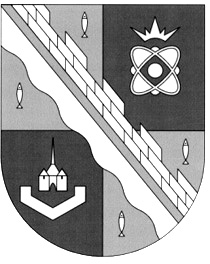 администрация МУНИЦИПАЛЬНОГО ОБРАЗОВАНИЯ                                        СОСНОВОБОРСКИЙ ГОРОДСКОЙ ОКРУГ  ЛЕНИНГРАДСКОЙ ОБЛАСТИпостановлениеот 18/11/2019 № 4201О внесении изменений в постановление администрацииСосновоборского городского округа от 18.10.2013 № 2624«Об утверждении муниципальной программыСосновоборского городского округа «Развитие информационного общества в Сосновоборском городском округе на 2014-2016 годы»В соответствии с Федеральным законом от 06.10.2003 № 131-ФЗ «Об общих принципах организации местного самоуправления в Российской Федерации», постановлением администрации Сосновоборского городского округа от 13.03.2019 № 546 «О порядке разработки, реализации и оценки эффективности муниципальных программ Сосновоборского городского округа» и на основании решения совета депутатов муниципального образования Сосновоборский городской округ Ленинградской области              от 19.09.2018 № 173 «О внесении изменений в решение Совета депутатов от 05.12.2017                № 179 «О бюджете Сосновоборского городского округа на 2018 год и плановый период 2019 и 2020 годов», администрация Сосновоборского городского округа п о с т а н о в л я е т:1. Внести изменения в постановление администрации Сосновоборского городского округа от 18.10.2013 № 2624 «Об утверждении муниципальной программы Сосновоборского городского округа «Развитие информационного общества в Сосновоборском городском округе на 2014-2016 годы» (с изменениями от 22.11.2018                № 2537).1. Муниципальную программу «Развитие информационного общества в Сосновоборском городском округе на 2014 – 2025 годы» изложить в новой редакции согласно приложению к настоящему постановлению. 2. Общему отделу администрации (М.С.Смолкина) обнародовать настоящее постановление на электронном сайте городской газеты «Маяк».3. Отделу по связям с общественностью (пресс-центр) комитета по общественной безопасности и информации (В.Г.Никитина) разместить настоящее постановление на официальном сайте Сосновоборского городского округа.4. Настоящее постановление вступает в силу со дня официального обнародования.5. Контроль исполнения настоящего постановления возложить на заместителя главы администрации по безопасности, правопорядку и организационным вопросам А.В.КолганаГлава Сосновоборского городского округа					 М.В.Воронковисп. К.А.Калюжный т.62814; ЛЕ СОГЛАСОВАНО: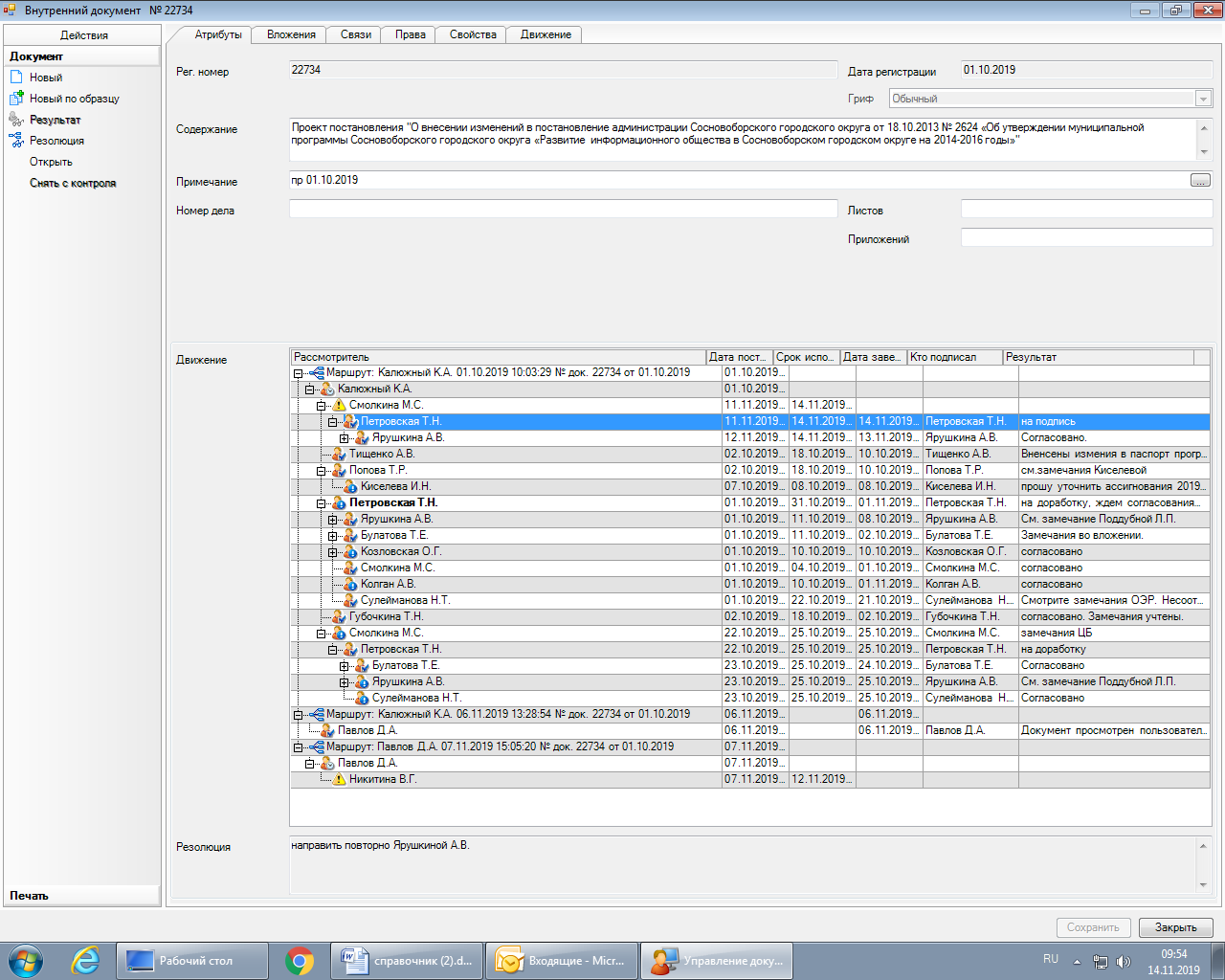 Рассылка:ОО, КФ, ОЭР, ОКУТВЕРЖДЕНА постановлением администрацииСосновоборского городского округаот 18/11/2019 № 4201(Приложение)МУНИЦИПАЛЬНАЯ ПРОГРАММАСосновоборского городского округа«Развитие информационного общества в Сосновоборском городском округе Ленинградской области на 2014-2025 годы»ПАСПОРТмуниципальной программы Сосновоборского городского округа«Развитие информационного общества в Сосновоборском городском округе Ленинградской области на 2014-2025 годы»1. ХАРАКТЕРИСТИКА ТЕКУЩЕГО СОСТОЯНИЯ И ОБОСНОВАНИЕНЕОБХОДИМОСТИ РЕШЕНИЯ ЗАДАЧ ПРОГРАММНЫМИ МЕТОДАМИСтратегией развития информационного общества в Российской Федерации, утвержденной Президентом Российской Федерации 7 февраля 2008 г. N Пр-212, определено, что целью формирования и развития информационного общества в Российской Федерации является повышение качества жизни граждан, обеспечение конкурентоспособности, развитие экономической, социально-политической, культурной и духовной сфер жизни общества, совершенствование системы государственного управления на основе использования информационных и телекоммуникационных технологий.Информационное общество характеризуется высоким уровнем развития информационных технологий и их интенсивным использованием гражданами, бизнесом, органами государственной власти и органами местного самоуправления.Развитие информационного общества в Сосновоборском городском округе направлено на реализацию целей и задач, поставленных в Программе социально-экономического развития муниципального образования Сосновоборский городской округ Ленинградской области, а также реализацию ряда правовых актов Российской Федерации и Ленинградской области. К ним относятся:- Федеральный закон от 27.07.2010 N 210-ФЗ "Об организации предоставления государственных и муниципальных услуг". - Федеральный закон от 06.10.2003 N 131-ФЗ "Об общих принципах организации местного самоуправления".- Федеральный закон от 09.02.2009 N 8-ФЗ "Об обеспечении доступа к информации о деятельности государственных органов и органов местного самоуправления". - Федеральный закон от 27.07.2006 N 152-ФЗ "О персональных данных". Сегодня в администрации Сосновоборского городского округа в рамках реализации административной реформы ведется систематическая работа по описанию функций и процессов муниципального управления, анализу возможностей их оптимизации и совершенствования на основе применения современных ИКТ. Подготовлены нормативные правовые акты, направленные на обеспечение доступа к информации о деятельности органов государственной власти. Официальный сайт Сосновоборского городского округа приведен в соответствие с требованиями Федерального закона от 09.02.2009 № 8-ФЗ "Об обеспечении доступа к информации о деятельности государственных органов и органов местного самоуправления". Разработаны и постоянно актуализируются основные муниципальные информационные ресурсы: регистр населения, регистр субъектов хозяйственной деятельности, база данных нормативно-правовой информации, база по жилому фонду. Начата работа по наполнению базы информационной системы обеспечения градостроительной деятельности, кадастра недвижимости.Приоритетной задачей настоящей Программы является формирование современной информационной и телекоммуникационной инфраструктуры, предоставление на ее основе качественных услуг и обеспечение высокого уровня доступности для населения информации и технологий. Поэтому в рамках Программы будет осуществляться работа по обеспечению открытости доступа к информации о деятельности органов местного самоуправления Сосновоборского городского округа, органов власти Ленинградской области. Будут проводиться модернизация и развитие официального сайта органов местного самоуправления Сосновоборского городского округа, размещение информации о деятельности на региональных и федеральных специализированных порталах в сети Интернет.Программой предусмотрен комплекс сбалансированных мероприятий, включающих различные формы и методы информирования населения с использованием городских СМИ и средств коммуникации.Мероприятия Программы позволяют перераспределять потоки информации по целевым аудиториям, используя СМИ и другие средства коммуникации, наиболее востребованные жителями Соснового Бора. Предусмотрены мероприятия по поддержке СМИ, осуществляющих выпуск теле- и радиопрограмм, газете, публикующим официальную информацию органов местного самоуправления, рассказывающим горожанам о деятельности органов местного самоуправления, на улучшение качества жизни горожан.Настоящая Программа предусматривает участие Сосновоборского городского округа  в мероприятиях, проводимых в  рамках реализации государственной  программы «Развитие информационного общества в  Ленинградской области». К ним относятся  мероприятия  по развитию функциональных элементов инфраструктуры электронного правительства, в том числе  единого портала и реестра государственных и муниципальных услуг, общественного доступа к информации органов местного самоуправления, многофункциональных центров предоставления услуг, технических средств организации электронного межведомственного взаимодействия при предоставлении муниципальных услуг и исполнении муниципальных функций. Развитие и использование информационно-коммуникационных технологий для социально-экономического развития Сосновоборского городского округа является задачей, решение которой требует программно-целевого подхода, так как при этом  необходимо:- решение множества проблем, значительная часть которых имеет межведомственный и межотраслевой характер;-решение общесистемных проблем информатизации администрации Сосновоборского городского округа  на уровне региона;- достаточно длительный период времени;- достаточно большие финансовые и человеческие ресурсы.Использование программно-целевого метода позволит:- обеспечить концентрацию ресурсов, выделяемых из местного бюджета;- проводить единую техническую политику при решении задач в области развития и использования ИКТ в целях совершенствования деятельности органов местного самоуправления;- обеспечить эффективное взаимодействие в области развития и использования информационных технологий.- повысить эффективность расходования бюджетных средств на развитие и использование ИКТ, в том числе за счет координации работ и ликвидации дублирования мероприятий в области развития и использования ИКТ, реализуемых в рамках различных программ и проектов;- обеспечить эффективное межведомственное взаимодействие в области развития и использования ИКТ.2. ЦЕЛИ И ЗАДАЧИ ПРОГРАММЫОсновными целями реализации Программы являются:1. Повышение качества жизни жителей Сосновоборского городского округа Ленинградской области за счет использования информационно-коммуникационных технологий.2. Повышения уровня информационной открытости местной власти.3. Формирование позитивного имиджа города. 4. Обеспечение долгосрочной сбалансированности и устойчивости бюджета Сосновоборского городского округа, повышение качества управления муниципальными финансами.Основными задачами, решаемыми в рамках реализации Программы, являются:1. Приобретение и обслуживание информационно систем и предоставления муниципальных услуг населению и исполнения муниципальных функций в электронном виде.2. Обновление парка персональных компьютеров и оргтехники. 3. Распределение на конкурсной основе грантов в области науки, культуры, искусства и средств массовой информации.4. Обеспечение деятельности подведомственных учреждений в сфере радиовещания.5. Организация мероприятий в сфере средств массовой информации и связей с общественностью.6. Координация стратегического и бюджетного планирования, создания инструментов долгосрочного финансового планирования, обоснования, закрепления в нормативных правовых актах и соблюдения бюджетных (фискальных) правил,  выявления и минимизации рисков.7. Повышение открытости и прозрачности управления муниципальными финансами, обеспечение взаимодействия с институтами гражданского общества в рамках проводимой Минфином России государственной политики.8. Формирование единого информационного пространства Сосновоборского городского округа, применение информационных и телекоммуникационных технологий в сфере управления муниципальными финансами. 9. Обеспечение безопасности информации в сфере управления муниципальными финансами.10. Обеспечение своевременного контроля в финансово-бюджетной сфере.3. МЕТОДИКА ОЦЕНКИ ЭФФЕКТИВНОСТИ РЕАЛИЗАЦИИ ПРОГРАММЫ «Развитие информационного общества в Сосновоборском городском округе в 2014-2025 годах»1. Оценка эффективности реализации подпрограммы «Электронный муниципалитет» (далее — Подпрограмма) осуществляется исполнителем Подпрограммы по итогам её исполнения за отчётный период (за отчётный финансовый год и в целом за период реализации Подпрограммы).Для оценки эффективности реализации Подпрограммы используются целевые индикаторы, которые отражают выполнение мероприятий Подпрограммы.Оценка эффективности реализации Подпрограммы производится путём сравнения фактически достигнутых показателей за соответствующий год с утверждёнными на год значениями целевых индикаторов.2. Оценка эффективности реализации Подпрограммы осуществляется посредством оценки степени достижения за отчётный период запланированных значений целевых индикаторов и показателей Программы по формуле:P1 = N1 / N2 x 100 %, гдеP1 — значение оценки степени достижения запланированных значений целевых индикаторов и показателей Программы;N1 — фактическое значение целевых индикаторов и показателей Подпрограммы;N2 — плановое значение целевых индикаторов и показателей Подпрограммы.Фактические значения целевых индикаторов и показателей Подпрограммы за отчётный период определяются путём мониторинга, включающего в себя сбор и анализ информации о выполнении плановых значений целевых индикаторов и показателей Подпрограммы.3.На основе полученного значения оценки эффективности реализации Подпрограммы делаются следующие выводы:при значении P1 менее 70 процентов реализация Подпрограммы признаётся низкоэффективной;при значении P1 от 70 до 90 процентов реализация Программы признаётся средне эффективной;при значении P1 более 90 процентов реализация Подпрограммы признаётся высокоэффективной.3. ПОДПРОГРАММЫ3.1. Подпрограмма «Электронный муниципалитет»ПАСПОРТПодпрограммы «Электронный муниципалитет»3.1.1. Анализ текущего состояния и обоснование необходимости решения задачи программными методамиВ настоящее время перед органами местного самоуправления Сосновоборского городского округа поставлена задача обеспечить качественно новый уровень оперативности и удобства предоставления муниципальных и государственных услуг и исполнения муниципальных функций, в том числе и в электронном виде, на базе широкого применения информационно-коммуникационных технологий.Для выполнения данной задачи необходимо наличие ряда системных элементов – построение системной инфраструктуры «электронного муниципалитета».Инфраструктура «электронного муниципалитета» включает в себя ряд основных функциональных элементов:- инфраструктура данных - совокупность баз данных, в которых хранятся муниципальные информационные ресурсы (так, например, регистр населения, регистр субъектов хозяйственной деятельности муниципального образования, база данных нормативно-правовой информации муниципалитета);- инфраструктура информационного взаимодействия – информационные системы обеспечения обмена документами и данными при организации муниципального управления (электронный документооборот, межведомственное взаимодействие);- инфраструктура доступа - совокупность информационных систем, обеспечивающих доступ граждан к информации о деятельности органов местного самоуправления и взаимодействию с ними при получении муниципальных и государственных услуг;- инфраструктура информационной безопасности – совокупность информационных систем и технических средств, обеспечивающих выполнение федеральных законов и нормативов ФСТЭК, ФСБ по защите данных в информационных системах администрации Сосновоборского городского округа;- технологическая инфраструктура – совокупность технических средств обеспечения выполнения мероприятий Программы (сети передачи данных, серверы, сетевое оборудование).Сегодня в администрации Сосновоборского городского ведется систематическая работа по описанию функций и процессов муниципального управления, анализу возможностей их оптимизации и совершенствования на основе применения современных ИКТ. Разработаны и постоянно актуализируются основные муниципальные информационные ресурсы: регистр населения, регистр субъектов хозяйственной деятельности, база данных нормативно-правовой информации, база по жилому фонду, база отдела кадров и спецработы.Однако в современных условиях изменения федерального и регионального законодательства, внедрения новых автоматизированных информационных систем в отраслевых (функциональных) органах администрации при исполнении муниципальных функций и оказании муниципальных услуг требуется оперативное  развитие всех элементов информационно-телекоммуникационной инфраструктуры. Необходимо обеспечить актуализацию и оперативную поддержку основных информационных ресурсов и информационных систем, используемых при принятии управленческих решений.Требуется развитие системы защиты конфиденциальной информации (персональных данных), используемой для служебной деятельности. Деятельность служб муниципалитета по оказанию муниципальных услуг и выполнению муниципальных функций существенно зависит от степени соответствия  технологической инфраструктуры муниципалитета решаемым задачам.В результате реализации Подпрограммы будет обеспечено:- повышение качества принимаемых решений органами местного самоуправления;- обеспечение внедрение элементов цифровой экономики в администрации Сосновоборского городского округа;- обеспечение соответствия системы защиты информации в администрации Сосновоборского городского округа нормативным документам и требованиям ФСБ, ФСТЭК и др. контролирующих органов;- поддержание рабочего состояния и закупка новой компьютерной и оргтехники в отраслевых (функциональных) органах администрации и лицензионного программного обеспечения.При этом применение программно-целевого метода позволит:- определить приоритетность мероприятий, очередность и сроки их реализации, исходя из их социальной и экономической целесообразности, а также с учетом возможности финансирования из бюджетов различного уровня;- увязать имеющиеся и планируемые финансовые ресурсы с разрабатываемыми комплексами мероприятий по направлениям Подпрограммы;- обеспечить интеграцию мероприятий, носящих различный характер, в общий процесс достижения конечных целей, предусмотренных Подпрограммой;- создать условия для оперативного и результативного управления рисками.3.1.2. Цели и задачи подпрограммыПрограмма будет выполняться в течение 2014-2025 годов.Основными целями подпрограммы являются:- повышение эффективности муниципального управления за счет использования информационно-коммуникационных технологий.- обеспечение информационной поддержки принятия решений в сфере управления муниципальным образованием на основе межведомственного и межуровневого взаимодействия и аналитической обработки информации посредством автоматизированных информационных систем.- повышение уровня защищенности информационных ресурсов, обрабатываемых в информационных системах органов местного самоуправления.Для достижения поставленных целей необходимо решить следующие задачи:- приобретение и обслуживание информационно-аналитических систем, предназначенных для поддержки принятия тактических и стратегических решений в органах местного самоуправления и предоставления муниципальных услуг и исполнения муниципальных функций в электронном виде;- обеспечение внедрение элементов цифровой экономики в администрации Сосновоборского городского округа;- обеспечение соответствия системы защиты информации в администрации Сосновоборского городского округа нормативным документам и требованиям ФСБ, ФСТЭК и др. контролирующих органов;- поддержание рабочего состояния и закупка новой компьютерной и оргтехники в службах администрации и лицензионного программного обеспечения.3.1.3. Основные мероприятия подпрограммы1. Приобретение и обслуживание программного обеспечения и информационных систем, предоставления муниципальных услуг и исполнения муниципальных функций в электронном виде.В рамках реализации настоящей подпрограммы предполагается выполнение работ по развитию и обслуживанию следующих информационных систем:- справочная правовая система «КонсультантПлюс»;- программный комплекс «Население»;- сметно-расчетный комплекс «АРОС-Лидер»;В настоящее время на основе созданной организационно-технической и информационной инфраструктуры обеспечено функционирование отраслевых (функциональных) подразделений администрации Сосновоборского городского округа с использованием единой технологии работы с документами. Функционируют пять станций сканирования документов, осуществляется электронное согласование и контроль исполнения.Развитие системы электронного документооборота будет осуществляться в направлении организации электронного взаимодействия с системой электронного документооборота, установленной в Правительстве Ленинградской области, т.е. организации единого электронного документооборота в Ленинградской области. Единая информационная среда должна обеспечить доступ к хранилищу данных по технологии Интернет/Интернет. Работа с документами должна быть ограничена политиками безопасности, поддержкой электронно-цифровых подписей для каждого пользователя, что позволяет предотвратить несанкционированный доступ к документам.Важной задачей является поддержка в актуальном состоянии информационных ресурсов, в том числе:- база данных по гражданам, зарегистрированным на территории муниципального образования Сосновоборский городской округ Ленинградской области;- базы справочной правовой информации используются правовой поддержки принимаемых административных решений. При этом пользователи должны иметь точную, достоверную и актуальную информацию: нормативные акты, консультации, комментарии, судебные решения и специальные подборки документов по темам. Справочная система должна иметь современный пользовательский интерфейс и совершенные поисковые инструменты;- базы сметно-расчетной системы используются для выполнения задач благоустройства территории муниципального образования и капитального строительства;- базы данных по детям, посещающих учреждения дополнительного образования используются для оптимизации бюджетного процесса.В рамках подпрограммы предполагается обеспечение всех отраслевых (функциональных) органах администрации доступом к сети интернет. В результате выполнения данного мероприятия будет обеспечена возможность организации межведомственного и межуровневого взаимодействия  при оказании муниципальных услуг.Реализация основных требований федерального и регионального законодательства требует выполнения ряда мероприятий для обеспечения необходимого уровня защиты конфиденциальной информации (персональных данных) муниципальных информационных ресурсов, а также при организации информационного взаимодействия как внутри подразделений администрации, так и внешнего информационного обмена. Основные задачи, решаемые в рамках данной подпрограммы:- развитие системы защиты персональных данных.- развитие инфраструктуры информационной безопасности при информационном обмене данными по сетям общего пользования при информационном обмене между службами администрации Сосновоборского городского округа и сторонними учреждениями и организации в рамках межведомственного электронного взаимодействия.Будет обеспечено приобретение сертифицированного ФСТЭК России и ФСБ России лицензионного программного обеспечения, необходимого для обеспечения достаточного уровня защищенности информации на объектах информатизации органов местного самоуправления, а также выполнения действующего законодательства Российской Федерации в области защиты информации ограниченного доступа, в том числе персональных данных.2. Развитие технологической инфраструктуры электронного муниципалитета.В настоящее время в составе технологической инфраструктуры электронного муниципалитета Сосновоборского городского округа действует значительный парк техники, как по общему количеству аппаратных единиц, так и по спектру его функционального назначения.На рабочих местах установлено суммарно более 180 персональных компьютеров и более 90 единиц оргтехники, функционально группируемой на четыре вида. Пользователями компьютеров эксплуатируется суммарно более 20 различных видов базового и системного программного обеспечения.Интенсивно увеличивающееся количество эксплуатируемых прикладных программных продуктов требует соответствующего увеличения вычислительных мощностей серверного оборудования и оборудования систем хранения данных. Это, в свою очередь, влечет повышение требований к условиям размещения вычислительных аппаратных комплексов, в том числе по электропитанию, теплоотведению, вентиляции, а также общей площади установки такого оборудования.Представленным неполным перечнем текущих характеристик технологической инфраструктуры обусловлены сложности в обеспечении ее непрерывной работоспособности и своевременного обновления. На решение задачи направлено основное мероприятие "Развитие и обеспечение функционирования технологической инфраструктуры электронного правительства Ленинградской области".3. Создание (внедрение) цифровой платформы вовлечения граждан в решение вопросов городского развития в рамках осуществления мониторинга качества государственных и муниципальных услуг «Активный горожанин».Целевые показатели (индикаторы) Подпрограммы «Электронный муниципалитет»3.1.5. Методика расчета основных показателей (индикаторов) подпрограммы «Электронный муниципалитет»3.1.6. Ожидаемый эффект от реализации подпрограммы - улучшение качества и оперативности принятия управленческих решений на базе новых информационных технологий;- улучшение организации управления, повышение эффективности и качества управленческого труда;- обеспечение доступа муниципальных служащих к необходимым информационным ресурсам;- соблюдение требований Федерального закона от 27.07.2006 № 149-ФЗ «Об информации, информационных технологиях и о защите информации», Федерального закона от 21.07.1993 № 152-ФЗ «О персональных данных», Закона Российской Федерации от 21.07.1993 № 5485-1 «О государственной тайне»;3.1.7. Ресурсное обеспечение подпрограммы3.2. ПОДПРОГРАММА «ВЛАСТЬ И ОБЩЕСТВО»ПАСПОРТПодпрограммы "Власть и общество" на 2014-2025 годы3.2.1. Анализ ситуации. Обоснование целей и задач ПодпрограммыПодпрограмма «Власть и общество» на 2014-2025 годы предусматривает мероприятия, направленные:- на повышение уровня информационной открытости органов местного самоуправления (далее – уровень информационной открытости) путем повышения информированности населения Сосновоборского городского округа о программах, планах и деятельности органов местного самоуправления и расширения информационного поля городского округа;- формирование благоприятной информационной среды в целях развития институтов гражданского общества.- формирование позитивного имиджа города Сосновый Бор.Основой формирования целей и задач подпрограммы являются проводившиеся в рамках региональной целевой программы «Общество и власть» исследования общественного мнения населения и медиасреды Сосновоборского городского округа.Для органов местного самоуправления уровень информационной открытости является средством, позволяющим эффективно решать стоящие перед обществом задачи и обеспечивать закрепленное законодательно право граждан на доступ к информации. Результаты проведенных исследований показывают, что уровень информационной открытости в значительной степени зависит от объемов информационных потоков и количества используемых информационных каналов. На увеличение потоков информации в федеральных, региональных, областных (районных) СМИ влияет сбалансированная информационная политика, которая реализуется с помощью структуризации объемов и потоков информации в соответствии с характером СМИ. Наибольшая эффективность такой работы достигается путем программно-целевого метода.По данным опросов общественного мнения, проводившихся комитетом по печати и связям с общественностью Ленинградской области и администрацией Сосновоборского городского округа, более 50 процентов жителей города Сосновый Бор, принявших участие в опросах, оценили уровень информационной открытости органов местного самоуправления как достаточный. Опросы, проводившиеся Правительством Ленинградской области в 2018 году, показывают долю удовлетворенных решениями местных органов власти в 63%. В то же время, социологическое исследование, проводившееся по заказу администрации Сосновоборского городского округа в мае-июле 2019 года, показали, что доля жителей г. Сосновый Бор, удовлетворенных местом проживания, составляет 60,8%; доля оценивающих состояние экономики в г. Сосновый Бор как удовлетворительное и хорошее составляет 78,4%. Несмотря на то, что уровень информационной открытости и степень информированности о деятельности органов местного самоуправления можно считать средним, наблюдается тенденция к стабилизации уровня удовлетворенности населения деятельностью органов местной власти.Основным источником информации о деятельности органов МСУ, как показывают результаты проведенных опросов, остаются традиционные СМИ: телевидение – его в этом качестве указали 33,8 % респондентов; Более половины (50,2%) обращаются к местным газетам; около 19% получают информацию по радио. Неизменно растет доля тех, кто получает информацию из сети Интернет – в разных возрастных категориях опрошенных. При этом официальными Интернет-каналами коммуникации администрации Сосновоборского городского округа (сайт Сосновоборского городского округа и группы в социальных сетях Интернет) пользуются около 21% респондентов. Надо отметить, что процент респондентов, получающих информацию о деятельности местной власти из традиционных средств массовой информации, за период проведения исследований снизился. Однако вырос процент респондентов, черпающих указанную информацию из Интернета. О чем свидетельствует и статистика посещаемости официального сайта Сосновоборского городского округа (2010 год – более 110 тыс. посетителей, 2011 – более 112 тыс. посетителей, 2012 – более 138 тыс. посетителей, в 2019 году – более 159 тыс. посетителей).Основным информационным ресурсом органов местного самоуправления Сосновоборского городского округа является сайт http://www.sbor.ru . На сайте в свободном доступе публикуется информация о деятельности органов местного самоуправления в соответствии с Федеральным законом от 06.10.2003 N 131-ФЗ «Об общих принципах организации местного самоуправления в Российской Федерации» и Федеральным законом от 09.02.2009 N 8-ФЗ «Об обеспечении доступа к информации о деятельности государственных органов и органов местного самоуправления».Сайт неоднократно признавался одним из лучших в регионе. В условиях стремительно развивающегося Интернета сайт требует не только постоянного обновления, на и модернизации, приведения в соответствие современным требованиям, а также ожиданиям пользователей. В рамках подпрограммы «Власть и общество» на 2014-2025 годы планируется продолжить работы по модернизации официального сайта, начатые ранее. Источником официальной информации о деятельности органов местного самоуправления Сосновоборского городского округа также является группа администрации Сосновоборского городского округа а социальной сети «ВКонтакте» https://vk.com/meriasosnovybor (более 5600 подписчиков, охват аудитории в среднем составляет 2000 подписчиков в день) и страницы в социальных сетях Twitter, YouTube, Instagram.Подпрограмма предусматривает развитие и модернизацию интернет-каналов коммуникации органов местного самоуправления Сосновоборского городского округа. Официальные сообщения и документы органов местного самоуправления Сосновоборского городского округа обнародуются и публикуются в городской газете «Маяк». Администрация муниципального образования Сосновоборский городской округ является соучредителем газеты. Муниципальное бюджетное учреждение «ТРК «Балтийский берег» в сфере радиовещания работает по муниципальному заданию, основа которого – освещение деятельности органов местного самоуправления.Подпрограммой предусмотрен комплекс сбалансированных мероприятий, включающих различные формы и методы информирования населения с использованием городских СМИ и средств коммуникации. Подпрограммой предусматриваются мероприятия, направленные на содействие развитию системы СМИ городского округа.В настоящее время в Сосновом Бору издается 2 городские газеты – «Маяк» (25 тыс. экз.) и «ТеРа-прес» (2 тыс. экз.). Газета «Маяк» распространяется бесплатно, в каждую квартиру. Выходят в свет 2 корпоративных издания – «Вестник ЛАЭС» (3 тыс. экз.) и «Титан-инфо» (999 экз.). Работают 2 муниципальные телекомпании – ООО «СТВ» и ООО «Тера-студия». Муниципальная радиостанция «Балтийский Берег» (МБУ «ТРК «Балтийский берег») вещает в ФМ-диапазоне 103 FM и в сети проводного радио. Также работают ФМ-радиостанции: «Питер-ФМ», «Европа плюс», «Дорожное радио», «Фреш-ФМ», «Авто-радио», «Русское радио». Подпрограмма предусматривает мероприятия по выделению гранта из городского бюджета СМИ, осуществляющим выпуск телепрограмм и газеты, а  так же компенсацию выпадающих доходов газете, публикующей официальную информацию органов местного самоуправления. Мероприятия подпрограммы позволяют перераспределять потоки информации по целевым аудиториям, используя СМИ и средства коммуникации, наиболее востребованные жителями Соснового Бора. Также важное значение для развития Сосновоборского городского округа имеет его позиционирование на региональном, федеральном и международном уровне, предусматривающее размещение информации о г. Сосновый Бор в региональных и федеральных СМИ, издание полиграфической продукции.Мероприятия подпрограммы направлены на пропаганду жизненно важных, общественно значимых, нравственных ценностей, воспитание толерантного сознания, неравнодушного, уважительного отношения к людям, природе, окружающему миру.Опыт реализации мероприятий социальной рекламы показал ее социальную эффективность и востребованность, возможность решения важных социальных задач. В качестве носителей социальной рекламы, имеющей узкоцелевую направленность, используются, помимо полиграфической продукции, полученной от Комитета по печати и связям с общественностью Правительства Ленинградской области, аудио- и видеоролики, транслируемые на городских радиостанциях и телеканалах, городских экранах, рекламные блоки, опубликованные в городских газетах, рекламные щиты, размещенные на фасадах городских зданий и вдоль основных улиц города.3.2.2. Цели и основные задачи ПодпрограммыЦелями Подпрограммы являются:- повышение уровня информационной открытости местной власти.- формирование благоприятной информационной среды в целях развития институтов гражданского общества.- формирование позитивного имиджа города.Задачи муниципальной Подпрограммы:1. Организация мероприятий в сфере средств массовой информации и связей с общественностью.2. Расширение информационного пространства и каналов коммуникаций органов местного самоуправления. 3.2.3. Основные мероприятия ПодпрограммыОрганизация освещения в печатных и электронных СМИ, в сети Интернет деятельности органов местного самоуправления, актуальных вопросов и событий политической, общественной, экономической, культурной, спортивной жизни Сосновоборского городского округа, вопросов межнационального и межконфессионального взаимодействия, иных социально и общественно значимых вопросов и событий.Мероприятие осуществляется путем определения в соответствии с действующим законодательством муниципального задания для МБУ «ТРК «Балтийский Берег», а так же путем организации конкурса для средств массовой информации в сфере телевидения и печатных изданий на получение муниципальных грантов по тематическим направлениям по освещению деятельности органов местного самоуправления.Организация публикаций в федеральных, региональных, областных печатных и электронных СМИ интервью, статей, очерков, обзоров, иных информационно-аналитических материалов по вопросам политической, общественной, экономической, культурной, спортивной жизни, социальной сферы, межнационального и межконфессионального взаимодействия, а также планов, проектов, программ развития Сосновоборского городского округа и иных общественно значимых тем.Мероприятие осуществляется путем заключения договоров с редакциями региональных СМИ.Обеспечение распространения социальной рекламы в СМИ. Важнейшим направлением информационно-пропагандистской работы органов власти является социальная реклама, предусматривающая пропаганду общечеловеческих ценностей. Темы социальной рекламы: безопасность жизнедеятельности, толерантность (гендерная, возрастная, образовательная, социальная, религиозная, расовая и т.п.), а также иные тематические направления. Мероприятие осуществляется путем заключения договоров на изготовление, монтаж и демонтаж информационно-пропагандистских материалов на рекламных носителях. Также распространение социальной рекламы в СМИ производится в рамках исполнения конкурса для средств массовой информации в сфере телевидения и печатных изданий на получение муниципальных грантов по тематическим направлениям.Обеспечение функционирования (поддержка и модернизация) официального сайта Сосновоборского городского округа.Мероприятие планируется осуществить путем заключения гражданско-правового договора на обеспечение функционирования (поддержку и модернизацию) сайта.Расширение информационного пространства и каналов коммуникации органов местного самоуправления, обеспечение присутствия органов местного самоуправления всоциальных сетях. Мероприятие планируется выполнить путем размещения официальной информации в социальных сетях, организации обсуждения актуальных вопросов и событий политической, общественной, экономической, культурной, спортивной жизни Сосновоборского городского округа, вопросов межнационального и межконфессионального взаимодействия, иных социально и общественно значимых вопросов и событий в социальных сетях, а так же мониторинга контента социальных сетей силами специалиста по работе в социальных сетях, с которым предполагается заключить гражданско-правовой договор.Организация выпуска и распространения полиграфической продукции, а так же рекламной полиграфической продукции, направленной укрепление гражданского единства, профилактике экстремизма и ксенофобии, содействия этнокультурному многообразию народов России, социокультурной адаптации мигрантов. Мероприятие предусматривает издание календарей, буклетов, открыток, буклетов, информационных сборников и изданий, брошюр, видео- и аудиороликов.Организация ежегодных конкурсов «Город мой».Мероприятие предусматривает организацию фото-, видео- и других конкурсов, направленных на создание позитивного имиджа города Сосновы Бор, организацию работы жюри, приобретение призов для победителей и лауреатов конкурса, организацию фотовыставок и других мероприятий по итогам конкурсов.Возмещение выпадающих доходов официального издания (газеты) возникающих при опубликовании и обнародовании муниципальных правовых актов и иной официальной информации в средствах массовой информации.Порядок возмещения выпадающих доходов возникающих при опубликовании и обнародовании муниципальных правовых актов и иной официальной информации в средствах массовой информации утвержден постановлением администрации от 27/12/2017 № 2938.Обеспечение деятельности подведомственных учреждений в сфере радиовещания.Разработка в соответствии с действующим законодательством муниципального задания для МБУ «ТРК «Балтийский Берег» и контроль его выполнения.Организация социологических опросов, в том числе направленных на изучение состояния межнациональных отношений и предупреждения конфликтных ситуаций в сфере межнациональных и межконфессиональных отношений.Разработка тем социологических опросов, направленных на изучение настроения в городском сообществе и потребностей населения, которые позволят учесть общественное мнение при принятии управленческих решений. 3.2.4. Финансирование ПодпрограммыФинансирование Подпрограммы осуществляется за счет средств местного бюджета Сосновоборского городского округа.Объем средств, предусмотренных на реализацию мероприятий Подпрограммы, составляет 98 563 109 рублей 11 копеек, в том числе: 2014 год: 9 760 946,61 руб., 2015 год: 10 499 101 руб., 2016 год: 10 041 860  руб.,  2017 год: 12 085 399,50 руб., 2018 год: 13 774 457,00 руб., 2019 год: 13 715 995,00 руб., 2020 год: 14 061 447,00 руб., 2021 год: 14 623 903,00 руб., 2022 год: 0 руб., 2023 год: 0  руб., 2024 год: 0  руб.,  2025 год: 0 руб.Объемы финансирования Подпрограммы определены исходя из средних цен на различные виды работ, услуг по Ленинградской области, Санкт-Петербургу и Сосновому Бору, а также по результатам выполненных работ прошлых лет.3.2.5. Целевые показатели (индикаторы) Подпрограммы*Для расчета целевого показателя «Уровень удовлетворенности населения информационной открытостью органов местного самоуправления»  используется метод социологических исследований и данные ежегодного «Сводный доклад Ленинградской области о результатах мониторинга эффективности деятельности органов местного самоуправления муниципальных районов и городского округа», проводимого во исполнение Указа Президента РФ от 28 апреля 2008 г. N 607 «Об оценке эффективности деятельности органов местного самоуправления городских округов и муниципальных районов».Расчет целевого показателя «Бесперебойное вещание на частоте 103.0 FM МБУ «ТРК Балтийский Берег».» осуществляется исходя из суточного объема радиовещания на частоте FM.Расчет целевого показателя «Бесперебойное вещание по проводному радио в рамках радиопрограммы «Радио Россия» производится исходя из годового объема радиовещания в рамках радиопрограммы «Радио Россия».3.2.6. Ожидаемые социально-экономические результаты реализации ПодпрограммыОдним из основных инструментов Подпрограммы, позволяющих получить позитивный социально-экономический эффект, является создание и распространение информационного продукта – социально значимых сведений, формирующих позитивное отношение к деятельности органов местного самоуправления. Вариативность форм, методов, каналов подачи информационного продукта, а также количество информационных продуктов, заложенных в Подпрограмме, повышает адаптивность информационного продукта к целевой аудитории. Качественный показатель влияет на уровень информированности населения, способствует социализации личности и адекватности принимаемых социально значимых решений, в том числе в политической сфере. Социально-экономическим критерием, определяющим эффективность мероприятий Подпрограммы является достижение высокого уровня информационной открытости органов местного самоуправления и удержание его на приемлемом уровне. Также критерием экономической и социальной эффективности Подпрограммы является количество опубликованных позитивных материалов о городе в региональных СМИ, а также издание имиджевой полиграфической продукции на основе материалов ежегодного фотоконкурса и др., что в свою очередь повышает уровень инвестиционной привлекательности города Сосновый Бор. 4. Ресурсное обеспечение подпрограммы.3.3. ПОДПРОГРАММА «Управление муниципальными финансами Сосновоборского городского округа в 2015-2017 годах»ПАСПОРТподпрограммы"Управление муниципальными финансами Сосновоборского городского округа в 2015-2017 годах" 3.3.1. Финансирование ПодпрограммыФинансирование Подпрограммы осуществляется за счет средств местного бюджета Сосновоборского городского округа.Объем средств, предусмотренных на реализацию мероприятий Подпрограммы, составляет 506 564,60 руб., в том числе:2015 год-506 564,60 руб., 2016 год – 0 руб., 2017 год: 0 руб.Объемы финансирования Подпрограммы определены исходя из средних цен на различные виды работ, услуг по Ленинградской области, Санкт-Петербургу и Сосновому Бору, а также по результатам выполненных работ прошлых лет.3.3.2. Целевые показатели (индикаторы) ПодпрограммыОжидаемые социально-экономические результаты реализации Подпрограммы1.Создание стабильных финансовых условий для устойчивого экономического роста, повышения уровня и качества жизни Сосновоборского городского округа.2. Создание условий для повышения эффективности финансового управления Сосновоборского городского округа в целях выполнения муниципальных функций, обеспечения потребностей граждан и общества в муниципальных услугах, увеличения их доступности и качества.3. Обеспечение высокого уровня собираемости налоговых и неналоговых доходов местного бюджета, снижение соотношения объема задолженности по налоговым  и неналоговым доходам к объему поступлений по налоговым  и неналоговым доходам в бюджет Сосновоборского городского округа, учет налоговых льгот и вычетов.4. Перевод большей части расходов местного бюджета на принципы программно-целевого планирования, контроля и последующей оценки эффективности их использования.5. Обеспечение соответствия муниципальных финансов современным стандартам подотчетности и прозрачности. 6. Обеспечение надежности и эффективности финансовой инфраструктуры.3.3.3. Ресурсное обеспечение подпрограммы3.4. ПОДПРОГРАММА «Профессиональная переподготовка и повышение квалификации муниципальных служащих, замещающих должности в отраслевых (функциональных) органах  администрации муниципального образования Сосновоборский городской округ Ленинградской области на 2017 – 2025 годы»ПАСПОРТподпрограммы«Профессиональная переподготовка и повышение квалификации муниципальных служащих, замещающих должности в отраслевых (функциональных) органах  администрации муниципального образования Сосновоборский городской округ Ленинградской области на 2017 – 2025 годы»3.4.1 Анализ ситуации. Обоснование целей и задач ПодпрограммыПодпрограмма разработана в соответствии с Федеральным законом от 02.03.2007 №25-ФЗ «О муниципальной службе в Российской Федерации» в целях совершенствования системы дополнительного профессионального образования и  повышения квалификации муниципальных служащих.Совершенствование профессионального мастерства и обеспечение высокого профессионального уровня муниципальных  служащих осуществляются путем профессиональной подготовки и повышения квалификации. Повышение квалификации проводится по мере необходимости.  Муниципальные  служащие, подлежащие обучению, проходят переподготовку и повышение квалификации по программам, включающим социально-экономические, политико-правовые, организационно-кадровые и другие вопросы функционирования органов местного самоуправления. 3.4.2. Цели и основные задачи Подпрограммы4.2.1. Подпрограмма  разрабатывается с целью:- совершенствование системы муниципальной службы;- повышение результативности профессиональной служебной деятельности муниципальных  служащих;- формирование высококвалифицированного кадрового состава муниципальной  службы, обеспечивающего эффективность муниципального управления.4.2.2. К основным задачам подпрограммы относятся:- совершенствование правовой основы муниципальной службы;- совершенствование системы управления муниципальной  службой.3.4.3. Основные мероприятия ПодпрограммыОрганизация профессиональной переподготовки и курсов повышения квалификации муниципальных служащих администрации Сосновоборского городского округа.  3.4.4. Финансирование ПодпрограммыФинансирование Подпрограммы осуществляется за счет средств местного бюджета Сосновоборского городского округа.Объем средств, предусмотренных на реализацию мероприятий Подпрограммы, составляет 2 476 200 руб.Объемы финансирования Подпрограммы определены исходя из средних цен на различные виды услуг по Ленинградской области, Санкт-Петербургу и Сосновому Бору, а также по результатам выполненных услуг прошлых лет.3.4.5. Целевые показатели (индикаторы) Подпрограммы3.4.6. Ожидаемые результаты реализации подпрограммыФормирование высокопрофессионального кадрового состава муниципальных служащих, ориентированных на качественное исполнение возложенных на них задач, функций и полномочий.Полное наименование муниципальной программыМуниципальная программа «Развитие информационного общества в Сосновоборском городском округе на 2014-2025 годы» (далее – Программа)Куратор муниципальной программыЗаместитель главы администрации по безопасности, правопорядку и организационным вопросам А.В.КолганОтветственный исполнитель муниципальной программыОтдел информационных технологий и защиты информации комитета по общественной безопасности и информации администрации Сосновоборского городского округаСоисполнители муниципальной программы Отдел информационных технологий и защиты информации комитета по общественной безопасности и информации администрации Сосновоборского городского округа;Отдел по связям с общественностью (пресс-центр) комитета по общественной безопасности и информации администрации Сосновоборского городского округа;Комитет финансов Сосновоборского городского округа;Отдел кадров и спецработы администрации Сосновоборского городского округаУчастники муниципальной программы  Отдел информационных технологий и защиты информации комитета по общественной безопасности и информации администрации Сосновоборского городского округа;Отдел по связям с общественностью (пресс-центр) комитета по общественной безопасности и информации администрации Сосновоборского городского округа;Комитет финансов Сосновоборского городского округаОтдел кадров и спецработы администрации Сосновоборского городского округаПодпрограммы муниципальной программы  Подпрограмма 1 «Электронный муниципалитет»Подпрограмма 2 «Власть и общество»Подпрограмма 3 «Управление муниципальными финансами»Подпрограмма 4 «Профессиональная переподготовка и повышение квалификации муниципальных служащих, замещающих должности в отраслевых (функциональных) органах администрации муниципального образования Сосновоборский городской округ Ленинградской области в 2017 – 2025 годах»Цели муниципальной программы 1. Повышение качества жизни населения Сосновоборского городского округа Ленинградской области за счет использования информационно-коммуникационных технологий;2. Формирование позитивного имиджа города;3. Обеспечение долгосрочной сбалансированности и устойчивости бюджета Сосновоборского городского округа;4. Развитие кадрового потенциала органов местного самоуправления  Сосновоборского городского округа;Задачи муниципальной программы1. Развитие технологической инфраструктуры электронного муниципалитета Сосновоборского городского округа Ленинградской области;2.Организация мероприятий в сфере средств массовой информации и связей с общественностью;3. Повышение качества управления муниципальными финансами;4. Совершенствование системы дополнительного профессионального образования муниципальных служащих администрации Сосновоборского городского округа.Целевые показатели (индикаторы) муниципальной программы  1. Процент модернизируемых автоматизированных рабочих мест.2. Повышения уровня информационной открытости местной власти.3. Доля расходов бюджета, сформированных в виде муниципальных программ к общему объему расходов бюджета, %%.4. Доля расходов, проверенных в рамках контрольных мероприятий к общему объему расходов местного бюджета, %%5. Численность муниципальных служащих, обязанных в соответствии с законодательством пройти  переподготовку и (или) курсы повышения  квалификации.Этапы и сроки реализации муниципальной программы  Сроки реализации Программы: 2014-2025 годыОбъемы бюджетных ассигнований муниципальной программы, тыс.руб.Всего 127 711 199 рублей 71 копейка, в том числе:2014 год: 11 900 946,61 руб.;2015 год: 14 000 465,60 руб.;2016 год: 13 112 123,80 руб.;2017 год: 13 298 179,00 руб.;2018 год: 19 102 266,70 руб.;2019 год: 20 084 013,00 руб.;2020 год: 17 751 574,00 руб.;2021 год: 18 461 631,00 руб.;2022 год: 0 руб.;2023 год: 0 руб.;2024 год: 0 руб.;2025 год: 0 руб.Ожидаемые результаты реализации муниципальной программы  1. Повышение качества жизни населения за счет совершенствования сервиса предоставления населению информационных и муниципальных услуг.2. Развитие материально-технической базы электронного муниципалитета.3. Повышение уровня взаимопонимания и взаимодействия власти и общества.4. Создание стабильных финансовых условий для устойчивого экономического роста, повышения уровня и качества жизни Сосновоборского городского округа.5. Обеспечение высокого уровня собираемости налоговых и неналоговых доходов местного бюджета, снижение соотношения объема задолженности по налоговым и неналоговым доходам к объему поступлений по налоговым и неналоговым доходам в бюджет Сосновоборского городского округа, учет налоговых льгот и вычетов6. Перевод большей части расходов местного бюджета на принципы программно-целевого планирования, контроля и последующей оценки эффективности их использования. 7. Формирование  высокопрофессионального кадрового состава муниципальных служащих, ориентированных на качественное исполнение возложенных на них задач, функций и полномочий.  Полное наименование подпрограммы«Электронный муниципалитет»Ответственный исполнитель подпрограммыОтдел информационных технологий и защиты информации комитета по общественной безопасности и информации администрации Сосновоборского городского округаСоисполнители муниципальной программы  нетЦели подпрограммы  1. Повышение качества жизни населения Сосновоборского городского округа Ленинградской области за счет использования информационно-коммуникационных технологий;2. Развитие технологической инфраструктуры электронного муниципалитета Сосновоборского городского округа Ленинградской области;Задачи муниципальной программы1. Создание надежной системы хранения и функционирования информационных систем, соответствующей действующим техническим и технологическим нормам.2. Приобретение новой компьютерной, периферийной, копировально-множительной техники.Целевые показатели (индикаторы) подпрограммы  1. Доля обеспеченности лицензионным системным прикладным и специальным ПО для информационных систем, созданных в рамках муниципальной программы.2. Доля обновленного компьютерного, серверного, сетевого, инженерного, периферийного оборудования.3. Доля жителей городов – участников проекта «Умные города Ленинградской области» в возрасте старше 14 лет, имеющих возможность участвовать в принятии решений по вопросам городского развития с использованием цифровых технологий.Этапы и сроки реализации муниципальной программы  Сроки реализации Программы: 2014-2025 годыОбъемы бюджетных ассигнований  подпрограммыВсего 28 136 432,00 рубля, в т.ч.:2014 год: 2 140 000,00 руб. 2015 год: 2 994 800,00 руб. 2016 год: 2 774 132,00 руб. 2017 год: 2 880 017,00 руб.2018 год: 5 177 810,00 руб.2019 год: 5 815 018,00 руб.2020 год: 3 115 027,00 руб.2021 год: 3 239 628,00 руб.2022 год: 0 руб.2023 год: 0 руб.2024 год: 0 руб.2025 год: 0 руб.Ожидаемые результаты реализации подпрограммы 1. Повышение качества жизни населения за счет совершенствования сервиса предоставления населению информационных и муниципальных услуг.2. Развитие материально-технической базы электронного муниципалитета.N п/пПоказатель (индикатор) (наименование)Ед. изме-ренияЗначения показателей (индикаторов)Значения показателей (индикаторов)Значения показателей (индикаторов)Значения показателей (индикаторов)Значения показателей (индикаторов)Значения показателей (индикаторов)Значения показателей (индикаторов)Значения показателей (индикаторов)Значения показателей (индикаторов)Значения показателей (индикаторов)Значения показателей (индикаторов)Значения показателей (индикаторов)Значения показателей (индикаторов)N п/пПоказатель (индикатор) (наименование)Ед. изме-ренияБазовый период (2013 год)ПланПланПланПланПланПланПланПланПланПланПланПланN п/пПоказатель (индикатор) (наименование)Ед. изме-ренияБазовый период (2013 год)Первый год реализацииВторой год реализацииТретий год реализацииЧетвертый год реализацииПятый год реализацииШестой год реализацииСедьмой год реализацииВосьмой год реализацииДевятый год реализацииДесятый год реализацииОдиннадцатый год реализацииДвенадцатый год реализации12345678910111213141516Подпрограмма 1  «Электронный муниципалитет»Подпрограмма 1  «Электронный муниципалитет»Подпрограмма 1  «Электронный муниципалитет»Подпрограмма 1  «Электронный муниципалитет»Подпрограмма 1  «Электронный муниципалитет»Подпрограмма 1  «Электронный муниципалитет»Подпрограмма 1  «Электронный муниципалитет»Подпрограмма 1  «Электронный муниципалитет»Подпрограмма 1  «Электронный муниципалитет»Подпрограмма 1  «Электронный муниципалитет»Подпрограмма 1  «Электронный муниципалитет»Подпрограмма 1  «Электронный муниципалитет»Подпрограмма 1  «Электронный муниципалитет»1Доля обеспеченности лицензионным системным, прикладным и специальным ПО для информационных систем, созданных в рамках муниципальной программы.%6070901001001001001001001001001001002Доля обновленного компьютерного, серверного, сетевого, инженерного, периферийного оборудования.%101515151515151515151515153Доля жителей городов – участников проекта «Умные города Ленинградской области» в возрасте старше 14 лет, имеющих возможность участвовать в принятии решений по вопросам городского развития с использованием цифровых технологий.%-------1025405560-N п/пНаименование показателяЕд. изм.Определение показателя Алгоритм формирования (формула) показателя и методические пояснения Базовые показатели1Доля обеспеченности лицензионным системным, прикладным и специальным ПО для информационных систем, созданных в рамках муниципальной программы.%Доля обеспеченности лицензионным системным, прикладным и специальным ПО для информационных систем, созданных в рамках муниципальной программы.P1 = Nлиц / Nобщ x 100,где:P1  Доля обеспеченности лицензионным системным, прикладным и специальным ПО для информационных системNлиц - количество установок лицензионного системного, прикладного и специального прикладного обеспечения;Nобщ - общее количество установок лицензионного системного, прикладного и специального прикладного обеспечения 602Доля обновленного компьютерного, серверного, сетевого, инженерного, периферийного оборудования%Доля обновленного компьютерного, серверного, сетевого, инженерного, периферийного оборудования.P2 = Nобн / Nобщ x 100,где:P2 – доля обновленного компьютерного, серверного, сетевого, инженерного, периферийного оборудованияNобн - количество обновленного компьютерного, серверного, сетевого, инженерного, периферийного оборудования, систем хранения данных;Nобщ - общее количество компьютерного, серверного, сетевого, инженерного, периферийного оборудования, систем хранения данных103Доля жителей городов – участников проекта «Умные города Ленинградской области» в возрасте старше 14 лет, имеющих возможность участвовать в принятии решений по вопросам городского развития с использованием цифровых технологий%Под гражданами, принимающими участие в решении вопросов развития городской среды, будут учитываться граждане РФ в возрасте с 14 лет, принявшие участие в мероприятиях, проводимых на территории муниципальных образований, в которых реализуются государственные (муниципальные) программы формирования современной городской среды, к числу которых относятся: рейтинговое голосование, обсуждение конкретных проектов создания комфортной городской среды, государственные (муниципальные) программы формирования современной городской среды, дизайн-проекты по конкретным территориям. Учитывается к общему числу граждан указанной категории, проживающих на территории муниципального образования.P3=Nз / Nобщ x 100,где:Nз - количество реализованных заявок от жителей города во вопросам развития городской среды;Nобщ - общее количество заявок от жителей города по вопросам развития городской среды10%№ МероприятиеСрок финас. (год)Объем финансирования,  тыс.руб.Объем финансирования,  тыс.руб.№ МероприятиеСрок финас. (год)Областной бюджетМестный бюджет1Приобретение и обслуживание информационно систем, предназначенных для предоставления  муниципальных услуг и исполнения муниципальных функций в электронном виде.20141 210,000001Приобретение и обслуживание информационно систем, предназначенных для предоставления  муниципальных услуг и исполнения муниципальных функций в электронном виде.20151 531,000001Приобретение и обслуживание информационно систем, предназначенных для предоставления  муниципальных услуг и исполнения муниципальных функций в электронном виде.20161 623,221801Приобретение и обслуживание информационно систем, предназначенных для предоставления  муниципальных услуг и исполнения муниципальных функций в электронном виде.20171 894,241001Приобретение и обслуживание информационно систем, предназначенных для предоставления  муниципальных услуг и исполнения муниципальных функций в электронном виде.20183 104,131181Приобретение и обслуживание информационно систем, предназначенных для предоставления  муниципальных услуг и исполнения муниципальных функций в электронном виде.20192 989,002001Приобретение и обслуживание информационно систем, предназначенных для предоставления  муниципальных услуг и исполнения муниципальных функций в электронном виде.20202 199,810001Приобретение и обслуживание информационно систем, предназначенных для предоставления  муниципальных услуг и исполнения муниципальных функций в электронном виде.20212 287,802001Приобретение и обслуживание информационно систем, предназначенных для предоставления  муниципальных услуг и исполнения муниципальных функций в электронном виде.2022-1Приобретение и обслуживание информационно систем, предназначенных для предоставления  муниципальных услуг и исполнения муниципальных функций в электронном виде.2023-1Приобретение и обслуживание информационно систем, предназначенных для предоставления  муниципальных услуг и исполнения муниципальных функций в электронном виде.2024-1Приобретение и обслуживание информационно систем, предназначенных для предоставления  муниципальных услуг и исполнения муниципальных функций в электронном виде.2025-2Развитие технологической инфраструктуры электронного муниципалитета.2014930,000002Развитие технологической инфраструктуры электронного муниципалитета.20151 463,800002Развитие технологической инфраструктуры электронного муниципалитета.20161 150,910002Развитие технологической инфраструктуры электронного муниципалитета.2017985,776002Развитие технологической инфраструктуры электронного муниципалитета.20182 073,678522Развитие технологической инфраструктуры электронного муниципалитета.20192 076,016002Развитие технологической инфраструктуры электронного муниципалитета.2020915,2170002Развитие технологической инфраструктуры электронного муниципалитета.2021951,8260002Развитие технологической инфраструктуры электронного муниципалитета.2022-2Развитие технологической инфраструктуры электронного муниципалитета.2023-2Развитие технологической инфраструктуры электронного муниципалитета.2024-2Развитие технологической инфраструктуры электронного муниципалитета.2025-3Создание (внедрение) цифровой платформы вовлечения граждан в решение вопросов городского развития в рамках осуществления мониторинга качества государственных и муниципальных услуг «Активный горожанин».20140,03Создание (внедрение) цифровой платформы вовлечения граждан в решение вопросов городского развития в рамках осуществления мониторинга качества государственных и муниципальных услуг «Активный горожанин».20150,03Создание (внедрение) цифровой платформы вовлечения граждан в решение вопросов городского развития в рамках осуществления мониторинга качества государственных и муниципальных услуг «Активный горожанин».20160,03Создание (внедрение) цифровой платформы вовлечения граждан в решение вопросов городского развития в рамках осуществления мониторинга качества государственных и муниципальных услуг «Активный горожанин».20170,03Создание (внедрение) цифровой платформы вовлечения граждан в решение вопросов городского развития в рамках осуществления мониторинга качества государственных и муниципальных услуг «Активный горожанин».20180,03Создание (внедрение) цифровой платформы вовлечения граждан в решение вопросов городского развития в рамках осуществления мониторинга качества государственных и муниципальных услуг «Активный горожанин».2019750,03Создание (внедрение) цифровой платформы вовлечения граждан в решение вопросов городского развития в рамках осуществления мониторинга качества государственных и муниципальных услуг «Активный горожанин».20200,03Создание (внедрение) цифровой платформы вовлечения граждан в решение вопросов городского развития в рамках осуществления мониторинга качества государственных и муниципальных услуг «Активный горожанин».20210,03Создание (внедрение) цифровой платформы вовлечения граждан в решение вопросов городского развития в рамках осуществления мониторинга качества государственных и муниципальных услуг «Активный горожанин».20220,03Создание (внедрение) цифровой платформы вовлечения граждан в решение вопросов городского развития в рамках осуществления мониторинга качества государственных и муниципальных услуг «Активный горожанин».20230,03Создание (внедрение) цифровой платформы вовлечения граждан в решение вопросов городского развития в рамках осуществления мониторинга качества государственных и муниципальных услуг «Активный горожанин».20240,03Создание (внедрение) цифровой платформы вовлечения граждан в решение вопросов городского развития в рамках осуществления мониторинга качества государственных и муниципальных услуг «Активный горожанин».20250,0ИТОГО:20142 140,00000ИТОГО:20152 994,80000ИТОГО:20162 774,13180ИТОГО:20172 880,01700ИТОГО:20185 177,80970ИТОГО:20195 815,01800ИТОГО:20203 115,02700ИТОГО:20213 239,62800ИТОГО:2022-ИТОГО:2023-ИТОГО:2024-ИТОГО:2025-Полное наименование  муниципальной Подпрограммы«Власть и общество» 2014-2025 годы» (далее – Подпрограмма)Ответственный исполнитель  муниципальной ПодпрограммыОтдел по связям с общественностью (пресс-центр) комитета по общественной безопасности и информацииУчастники муниципальной  ПодпрограммыОтдел по связям с общественностью (пресс-центр) комитета по общественной безопасности и информации МБУ «ТРК «Балтийский Берег»Программно-целевые инструменты  муниципальной ПодпрограммыИнформационные ресурсы в сети интернет, средства массовой информацииЦели муниципальной Подпрограммы  1. Повышение уровня информационной открытости местной власти.2. Формирование благоприятной информационной  среды в целях развития институтов гражданского общества.3. Формирование позитивного имиджа города. Задачи муниципальной Подпрограммы1. Организация мероприятий в сфере средств массовой информации связей с общественностью.2. Расширение информационного пространства и каналов коммуникаций органов местного самоуправления. 3. Обеспечение деятельности подведомственных учреждений в сфере радиовещания.Целевые показатели (индикаторы) муниципальной Подпрограммы  1. Уровень удовлетворенности населения информационной открытостью власти.2. Бесперебойное вещание на частоте 103.0 FM МБУ «ТРК Балтийский Берег».3. Бесперебойное вещание по проводному радио в рамках радиопрограммы «Радио Россия».Этапы и сроки реализации  муниципальной Подпрограммы  Сроки реализации подпрограммы   2014 – 2025 годы.Объемы бюджетных ассигнований  муниципальной ПодпрограммыВсего 98 563 109 рублей 11 копеек, из них:2014 год: 9 760 946,61 руб. 2015 год: 10 499 101,00 руб.2016 год: 10 041 860,00 руб.2017 год: 12 085 399,50 руб.2018 год: 13 774 457,00 руб.2019 год: 13 715 995,00 руб.2020 год: 14 061 447,00 руб.2021 год: 14 623 903,00 руб.2022 год: 0 руб.2023 год: 0 руб.2024 год: 0 руб.2025 год: 0 руб.Ожидаемые результаты реализации муниципальной Подпрограммы  Повышение качества принимаемых органами местного самоуправления решенийПовышение уровня взаимопонимания и взаимодействия власти и обществаПовышение информационной открытости органов власти№ ппПоказатель (индикатор) (наименование)Ед. изме-ренияЗначение показателяЗначение показателяЗначение показателяЗначение показателяЗначение показателяЗначение показателяЗначение показателяЗначение показателяЗначение показателяЗначение показателяЗначение показателяЗначение показателяЗначение показателя№ ппПоказатель (индикатор) (наименование)Ед. изме-ренияБазовый период (2013 год)ПланПланПланПланПланПланПланПланПланПланПланПлан№ ппПоказатель (индикатор) (наименование)Ед. изме-ренияБазовый период (2013 год)Первый год реализацииВторой год реализацииТретий и год реализацииЧетвертый год реализацииПятый год реализацииШестой год реализацииСедьмой год реализацииВосьмой год реализацииДевятый год реализацииДесятый год реализацииОдиннадцатый год реализацииДвенадцатый год реализации123456789101112131415161Уровень удовлетворенности населения информационной открытостью органов местного самоуправления636568736564646464646464642Бесперебойное вещание на частоте 103.0 FM  МБУ «ТРК Балтийский Берег».час.24 (круглосуточно)24 (круглосуточно)24 (круглосуточно)24 (круглосуточно)24 (круглосуточно)24 (круглосуточно)24 (круглосуточно)24 (круглосуточно)24 (круглосуточно)24 (круглосуточно)24 (круглосуточно)24 (круглосуточно)24 (круглосуточно)3Бесперебойное вещание по проводному радио в рамках радиопрограммы «Радио Россия»час.96969696969696969696969696№ МероприятиеСрок финас. (год)Объем финансирования, руб.Объем финансирования, руб.№ МероприятиеСрок финас. (год)Областной бюджет Местный бюджет 1Организация освещения в печатных и электронных СМИ, в сети Интернет деятельности органов местного самоуправления, актуальных вопросов и событий политической, общественной, экономической, культурной, спортивной жизни Сосновоборского городского округа, вопросов межнационального и межконфессионального взаимодействия, иных социально и общественно значимых вопросов и событий; организация семинаров, «круглых столов» по обмену опытом для журналистов.20142 595 532,711Организация освещения в печатных и электронных СМИ, в сети Интернет деятельности органов местного самоуправления, актуальных вопросов и событий политической, общественной, экономической, культурной, спортивной жизни Сосновоборского городского округа, вопросов межнационального и межконфессионального взаимодействия, иных социально и общественно значимых вопросов и событий; организация семинаров, «круглых столов» по обмену опытом для журналистов.20152 531 490,001Организация освещения в печатных и электронных СМИ, в сети Интернет деятельности органов местного самоуправления, актуальных вопросов и событий политической, общественной, экономической, культурной, спортивной жизни Сосновоборского городского округа, вопросов межнационального и межконфессионального взаимодействия, иных социально и общественно значимых вопросов и событий; организация семинаров, «круглых столов» по обмену опытом для журналистов.20162 431 829,001Организация освещения в печатных и электронных СМИ, в сети Интернет деятельности органов местного самоуправления, актуальных вопросов и событий политической, общественной, экономической, культурной, спортивной жизни Сосновоборского городского округа, вопросов межнационального и межконфессионального взаимодействия, иных социально и общественно значимых вопросов и событий; организация семинаров, «круглых столов» по обмену опытом для журналистов.20172 581 835,001Организация освещения в печатных и электронных СМИ, в сети Интернет деятельности органов местного самоуправления, актуальных вопросов и событий политической, общественной, экономической, культурной, спортивной жизни Сосновоборского городского округа, вопросов межнационального и межконфессионального взаимодействия, иных социально и общественно значимых вопросов и событий; организация семинаров, «круглых столов» по обмену опытом для журналистов.20182 581 835,001Организация освещения в печатных и электронных СМИ, в сети Интернет деятельности органов местного самоуправления, актуальных вопросов и событий политической, общественной, экономической, культурной, спортивной жизни Сосновоборского городского округа, вопросов межнационального и межконфессионального взаимодействия, иных социально и общественно значимых вопросов и событий; организация семинаров, «круглых столов» по обмену опытом для журналистов.20193 060 000,001Организация освещения в печатных и электронных СМИ, в сети Интернет деятельности органов местного самоуправления, актуальных вопросов и событий политической, общественной, экономической, культурной, спортивной жизни Сосновоборского городского округа, вопросов межнационального и межконфессионального взаимодействия, иных социально и общественно значимых вопросов и событий; организация семинаров, «круглых столов» по обмену опытом для журналистов.20203 182 400,001Организация освещения в печатных и электронных СМИ, в сети Интернет деятельности органов местного самоуправления, актуальных вопросов и событий политической, общественной, экономической, культурной, спортивной жизни Сосновоборского городского округа, вопросов межнационального и межконфессионального взаимодействия, иных социально и общественно значимых вопросов и событий; организация семинаров, «круглых столов» по обмену опытом для журналистов.20213 309 700,001Организация освещения в печатных и электронных СМИ, в сети Интернет деятельности органов местного самоуправления, актуальных вопросов и событий политической, общественной, экономической, культурной, спортивной жизни Сосновоборского городского округа, вопросов межнационального и межконфессионального взаимодействия, иных социально и общественно значимых вопросов и событий; организация семинаров, «круглых столов» по обмену опытом для журналистов.202201Организация освещения в печатных и электронных СМИ, в сети Интернет деятельности органов местного самоуправления, актуальных вопросов и событий политической, общественной, экономической, культурной, спортивной жизни Сосновоборского городского округа, вопросов межнационального и межконфессионального взаимодействия, иных социально и общественно значимых вопросов и событий; организация семинаров, «круглых столов» по обмену опытом для журналистов.202301Организация освещения в печатных и электронных СМИ, в сети Интернет деятельности органов местного самоуправления, актуальных вопросов и событий политической, общественной, экономической, культурной, спортивной жизни Сосновоборского городского округа, вопросов межнационального и межконфессионального взаимодействия, иных социально и общественно значимых вопросов и событий; организация семинаров, «круглых столов» по обмену опытом для журналистов.202401Организация освещения в печатных и электронных СМИ, в сети Интернет деятельности органов местного самоуправления, актуальных вопросов и событий политической, общественной, экономической, культурной, спортивной жизни Сосновоборского городского округа, вопросов межнационального и межконфессионального взаимодействия, иных социально и общественно значимых вопросов и событий; организация семинаров, «круглых столов» по обмену опытом для журналистов.202502Организация публикаций в федеральных, региональных, областных печатных и электронных СМИ интервью, статей, очерков, обзоров, иных информационно-аналитических материалов по вопросам политической, общественной, экономической, культурной, спортивной жизни, социальной сферы, межнационального и межконфессионального взаимодействия, а также планов, проектов, программ развития Сосновоборского городского округа и иных общественно значимых тем.2014400 900,002Организация публикаций в федеральных, региональных, областных печатных и электронных СМИ интервью, статей, очерков, обзоров, иных информационно-аналитических материалов по вопросам политической, общественной, экономической, культурной, спортивной жизни, социальной сферы, межнационального и межконфессионального взаимодействия, а также планов, проектов, программ развития Сосновоборского городского округа и иных общественно значимых тем.2015300 900,002Организация публикаций в федеральных, региональных, областных печатных и электронных СМИ интервью, статей, очерков, обзоров, иных информационно-аналитических материалов по вопросам политической, общественной, экономической, культурной, спортивной жизни, социальной сферы, межнационального и межконфессионального взаимодействия, а также планов, проектов, программ развития Сосновоборского городского округа и иных общественно значимых тем.2016260 000,002Организация публикаций в федеральных, региональных, областных печатных и электронных СМИ интервью, статей, очерков, обзоров, иных информационно-аналитических материалов по вопросам политической, общественной, экономической, культурной, спортивной жизни, социальной сферы, межнационального и межконфессионального взаимодействия, а также планов, проектов, программ развития Сосновоборского городского округа и иных общественно значимых тем.2017129 000,002Организация публикаций в федеральных, региональных, областных печатных и электронных СМИ интервью, статей, очерков, обзоров, иных информационно-аналитических материалов по вопросам политической, общественной, экономической, культурной, спортивной жизни, социальной сферы, межнационального и межконфессионального взаимодействия, а также планов, проектов, программ развития Сосновоборского городского округа и иных общественно значимых тем.201899 000,002Организация публикаций в федеральных, региональных, областных печатных и электронных СМИ интервью, статей, очерков, обзоров, иных информационно-аналитических материалов по вопросам политической, общественной, экономической, культурной, спортивной жизни, социальной сферы, межнационального и межконфессионального взаимодействия, а также планов, проектов, программ развития Сосновоборского городского округа и иных общественно значимых тем.201999 000,002Организация публикаций в федеральных, региональных, областных печатных и электронных СМИ интервью, статей, очерков, обзоров, иных информационно-аналитических материалов по вопросам политической, общественной, экономической, культурной, спортивной жизни, социальной сферы, межнационального и межконфессионального взаимодействия, а также планов, проектов, программ развития Сосновоборского городского округа и иных общественно значимых тем.2020102 960,002Организация публикаций в федеральных, региональных, областных печатных и электронных СМИ интервью, статей, очерков, обзоров, иных информационно-аналитических материалов по вопросам политической, общественной, экономической, культурной, спортивной жизни, социальной сферы, межнационального и межконфессионального взаимодействия, а также планов, проектов, программ развития Сосновоборского городского округа и иных общественно значимых тем.2021107 078,002Организация публикаций в федеральных, региональных, областных печатных и электронных СМИ интервью, статей, очерков, обзоров, иных информационно-аналитических материалов по вопросам политической, общественной, экономической, культурной, спортивной жизни, социальной сферы, межнационального и межконфессионального взаимодействия, а также планов, проектов, программ развития Сосновоборского городского округа и иных общественно значимых тем.202202Организация публикаций в федеральных, региональных, областных печатных и электронных СМИ интервью, статей, очерков, обзоров, иных информационно-аналитических материалов по вопросам политической, общественной, экономической, культурной, спортивной жизни, социальной сферы, межнационального и межконфессионального взаимодействия, а также планов, проектов, программ развития Сосновоборского городского округа и иных общественно значимых тем.202302Организация публикаций в федеральных, региональных, областных печатных и электронных СМИ интервью, статей, очерков, обзоров, иных информационно-аналитических материалов по вопросам политической, общественной, экономической, культурной, спортивной жизни, социальной сферы, межнационального и межконфессионального взаимодействия, а также планов, проектов, программ развития Сосновоборского городского округа и иных общественно значимых тем.202402Организация публикаций в федеральных, региональных, областных печатных и электронных СМИ интервью, статей, очерков, обзоров, иных информационно-аналитических материалов по вопросам политической, общественной, экономической, культурной, спортивной жизни, социальной сферы, межнационального и межконфессионального взаимодействия, а также планов, проектов, программ развития Сосновоборского городского округа и иных общественно значимых тем.202503Обеспечение распространения социальной рекламы в СМИ.201403Обеспечение распространения социальной рекламы в СМИ.201503Обеспечение распространения социальной рекламы в СМИ.201603Обеспечение распространения социальной рекламы в СМИ.201703Обеспечение распространения социальной рекламы в СМИ.201803Обеспечение распространения социальной рекламы в СМИ.2019100 000,003Обеспечение распространения социальной рекламы в СМИ.2020104 000,003Обеспечение распространения социальной рекламы в СМИ.2021108 160,003Обеспечение распространения социальной рекламы в СМИ.202203Обеспечение распространения социальной рекламы в СМИ.202303Обеспечение распространения социальной рекламы в СМИ.202403Обеспечение распространения социальной рекламы в СМИ.202504Обеспечение функционирования (поддержка и модернизация) официального сайта Сосновоборского городского округа.201460 000,04Обеспечение функционирования (поддержка и модернизация) официального сайта Сосновоборского городского округа.201504Обеспечение функционирования (поддержка и модернизация) официального сайта Сосновоборского городского округа.201630 000,004Обеспечение функционирования (поддержка и модернизация) официального сайта Сосновоборского городского округа.201704Обеспечение функционирования (поддержка и модернизация) официального сайта Сосновоборского городского округа.201804Обеспечение функционирования (поддержка и модернизация) официального сайта Сосновоборского городского округа.2019150 000,004Обеспечение функционирования (поддержка и модернизация) официального сайта Сосновоборского городского округа.2020156 000,004Обеспечение функционирования (поддержка и модернизация) официального сайта Сосновоборского городского округа.2021162 240,004Обеспечение функционирования (поддержка и модернизация) официального сайта Сосновоборского городского округа.202204Обеспечение функционирования (поддержка и модернизация) официального сайта Сосновоборского городского округа.202304Обеспечение функционирования (поддержка и модернизация) официального сайта Сосновоборского городского округа.202404Обеспечение функционирования (поддержка и модернизация) официального сайта Сосновоборского городского округа.202505Расширение информационного пространства и каналов коммуникации органов местного самоуправления, обеспечение присутствия органов местного самоуправления в социальных сетях.2014179 800,005Расширение информационного пространства и каналов коммуникации органов местного самоуправления, обеспечение присутствия органов местного самоуправления в социальных сетях.2015489 300,005Расширение информационного пространства и каналов коммуникации органов местного самоуправления, обеспечение присутствия органов местного самоуправления в социальных сетях.2016210 000,005Расширение информационного пространства и каналов коммуникации органов местного самоуправления, обеспечение присутствия органов местного самоуправления в социальных сетях.2017210 000,005Расширение информационного пространства и каналов коммуникации органов местного самоуправления, обеспечение присутствия органов местного самоуправления в социальных сетях.2018210 000,005Расширение информационного пространства и каналов коммуникации органов местного самоуправления, обеспечение присутствия органов местного самоуправления в социальных сетях.2019435 000,005Расширение информационного пространства и каналов коммуникации органов местного самоуправления, обеспечение присутствия органов местного самоуправления в социальных сетях.2020452 400,005Расширение информационного пространства и каналов коммуникации органов местного самоуправления, обеспечение присутствия органов местного самоуправления в социальных сетях.2021470 490,005Расширение информационного пространства и каналов коммуникации органов местного самоуправления, обеспечение присутствия органов местного самоуправления в социальных сетях.202205Расширение информационного пространства и каналов коммуникации органов местного самоуправления, обеспечение присутствия органов местного самоуправления в социальных сетях.202305Расширение информационного пространства и каналов коммуникации органов местного самоуправления, обеспечение присутствия органов местного самоуправления в социальных сетях.202405Расширение информационного пространства и каналов коммуникации органов местного самоуправления, обеспечение присутствия органов местного самоуправления в социальных сетях.202506Организация выпуска и распространения имиджевой полиграфической продукции, а так же рекламной полиграфической продукции, направленной укрепление гражданского единства, профилактике экстремизма и ксенофобии, содействия этнокультурному многообразию народов России, социокультурной адаптации мигрантов.2014132 000,006Организация выпуска и распространения имиджевой полиграфической продукции, а так же рекламной полиграфической продукции, направленной укрепление гражданского единства, профилактике экстремизма и ксенофобии, содействия этнокультурному многообразию народов России, социокультурной адаптации мигрантов.2015290 180,006Организация выпуска и распространения имиджевой полиграфической продукции, а так же рекламной полиграфической продукции, направленной укрепление гражданского единства, профилактике экстремизма и ксенофобии, содействия этнокультурному многообразию народов России, социокультурной адаптации мигрантов.2016104 670,006Организация выпуска и распространения имиджевой полиграфической продукции, а так же рекламной полиграфической продукции, направленной укрепление гражданского единства, профилактике экстремизма и ксенофобии, содействия этнокультурному многообразию народов России, социокультурной адаптации мигрантов.2017294 718,006Организация выпуска и распространения имиджевой полиграфической продукции, а так же рекламной полиграфической продукции, направленной укрепление гражданского единства, профилактике экстремизма и ксенофобии, содействия этнокультурному многообразию народов России, социокультурной адаптации мигрантов.2018912 813,006Организация выпуска и распространения имиджевой полиграфической продукции, а так же рекламной полиграфической продукции, направленной укрепление гражданского единства, профилактике экстремизма и ксенофобии, содействия этнокультурному многообразию народов России, социокультурной адаптации мигрантов.2019500 000,006Организация выпуска и распространения имиджевой полиграфической продукции, а так же рекламной полиграфической продукции, направленной укрепление гражданского единства, профилактике экстремизма и ксенофобии, содействия этнокультурному многообразию народов России, социокультурной адаптации мигрантов.2020520 000,006Организация выпуска и распространения имиджевой полиграфической продукции, а так же рекламной полиграфической продукции, направленной укрепление гражданского единства, профилактике экстремизма и ксенофобии, содействия этнокультурному многообразию народов России, социокультурной адаптации мигрантов.2021540 800,006Организация выпуска и распространения имиджевой полиграфической продукции, а так же рекламной полиграфической продукции, направленной укрепление гражданского единства, профилактике экстремизма и ксенофобии, содействия этнокультурному многообразию народов России, социокультурной адаптации мигрантов.202206Организация выпуска и распространения имиджевой полиграфической продукции, а так же рекламной полиграфической продукции, направленной укрепление гражданского единства, профилактике экстремизма и ксенофобии, содействия этнокультурному многообразию народов России, социокультурной адаптации мигрантов.202306Организация выпуска и распространения имиджевой полиграфической продукции, а так же рекламной полиграфической продукции, направленной укрепление гражданского единства, профилактике экстремизма и ксенофобии, содействия этнокультурному многообразию народов России, социокультурной адаптации мигрантов.202406Организация выпуска и распространения имиджевой полиграфической продукции, а так же рекламной полиграфической продукции, направленной укрепление гражданского единства, профилактике экстремизма и ксенофобии, содействия этнокультурному многообразию народов России, социокультурной адаптации мигрантов.202507Организация ежегодного фотоконкурса «Город мой».201407Организация ежегодного фотоконкурса «Город мой».201507Организация ежегодного фотоконкурса «Город мой».201607Организация ежегодного фотоконкурса «Город мой».201707Организация ежегодного фотоконкурса «Город мой».201807Организация ежегодного фотоконкурса «Город мой».201907Организация ежегодного фотоконкурса «Город мой».202016 000,007Организация ежегодного фотоконкурса «Город мой».2021432 640,007Организация ежегодного фотоконкурса «Город мой».202207Организация ежегодного фотоконкурса «Город мой».202307Организация ежегодного фотоконкурса «Город мой».202407Организация ежегодного фотоконкурса «Город мой».202508Возмещение выпадающих доходов официального издания (газеты) возникающих при опубликовании и обнародовании муниципальных правовых актов и иной официальной информации в средствах массовой информации.20143 192 131,908Возмещение выпадающих доходов официального издания (газеты) возникающих при опубликовании и обнародовании муниципальных правовых актов и иной официальной информации в средствах массовой информации.20153 723 750,008Возмещение выпадающих доходов официального издания (газеты) возникающих при опубликовании и обнародовании муниципальных правовых актов и иной официальной информации в средствах массовой информации.20163 150 000,008Возмещение выпадающих доходов официального издания (газеты) возникающих при опубликовании и обнародовании муниципальных правовых актов и иной официальной информации в средствах массовой информации.20175 001 237,508Возмещение выпадающих доходов официального издания (газеты) возникающих при опубликовании и обнародовании муниципальных правовых актов и иной официальной информации в средствах массовой информации.20185 000 000,008Возмещение выпадающих доходов официального издания (газеты) возникающих при опубликовании и обнародовании муниципальных правовых актов и иной официальной информации в средствах массовой информации.20194 500 000,008Возмещение выпадающих доходов официального издания (газеты) возникающих при опубликовании и обнародовании муниципальных правовых актов и иной официальной информации в средствах массовой информации.20204 680 000,008Возмещение выпадающих доходов официального издания (газеты) возникающих при опубликовании и обнародовании муниципальных правовых актов и иной официальной информации в средствах массовой информации.20214 867 200,008Возмещение выпадающих доходов официального издания (газеты) возникающих при опубликовании и обнародовании муниципальных правовых актов и иной официальной информации в средствах массовой информации.202208Возмещение выпадающих доходов официального издания (газеты) возникающих при опубликовании и обнародовании муниципальных правовых актов и иной официальной информации в средствах массовой информации.202308Возмещение выпадающих доходов официального издания (газеты) возникающих при опубликовании и обнародовании муниципальных правовых актов и иной официальной информации в средствах массовой информации.202408Возмещение выпадающих доходов официального издания (газеты) возникающих при опубликовании и обнародовании муниципальных правовых актов и иной официальной информации в средствах массовой информации.202509Обеспечение деятельности подведомственных учреждений в сфере радиовещания20143 109 618,009Обеспечение деятельности подведомственных учреждений в сфере радиовещания20153 161 262,009Обеспечение деятельности подведомственных учреждений в сфере радиовещания20163 757 261,009Обеспечение деятельности подведомственных учреждений в сфере радиовещания20173 868 609,009Обеспечение деятельности подведомственных учреждений в сфере радиовещания20184 376 000,009Обеспечение деятельности подведомственных учреждений в сфере радиовещания20194 615 995,009Обеспечение деятельности подведомственных учреждений в сфере радиовещания20204 447 687,009Обеспечение деятельности подведомственных учреждений в сфере радиовещания20214 625 595,009Обеспечение деятельности подведомственных учреждений в сфере радиовещания202209Обеспечение деятельности подведомственных учреждений в сфере радиовещания202309Обеспечение деятельности подведомственных учреждений в сфере радиовещания202409Обеспечение деятельности подведомственных учреждений в сфере радиовещания2025010Приобретение и обслуживание технических средств, оргтехники, фото-видеоаппаратуры и комплектующих к ним, предназначенных для создания пресс-центром фото-, видеоматериалов, сопровождающих информацию о деятельности органов местного самоуправления.201460 000,0010Приобретение и обслуживание технических средств, оргтехники, фото-видеоаппаратуры и комплектующих к ним, предназначенных для создания пресс-центром фото-, видеоматериалов, сопровождающих информацию о деятельности органов местного самоуправления.2015010Приобретение и обслуживание технических средств, оргтехники, фото-видеоаппаратуры и комплектующих к ним, предназначенных для создания пресс-центром фото-, видеоматериалов, сопровождающих информацию о деятельности органов местного самоуправления.201698 100,0010Приобретение и обслуживание технических средств, оргтехники, фото-видеоаппаратуры и комплектующих к ним, предназначенных для создания пресс-центром фото-, видеоматериалов, сопровождающих информацию о деятельности органов местного самоуправления.2017010Приобретение и обслуживание технических средств, оргтехники, фото-видеоаппаратуры и комплектующих к ним, предназначенных для создания пресс-центром фото-, видеоматериалов, сопровождающих информацию о деятельности органов местного самоуправления.2018344 809,0010Приобретение и обслуживание технических средств, оргтехники, фото-видеоаппаратуры и комплектующих к ним, предназначенных для создания пресс-центром фото-, видеоматериалов, сопровождающих информацию о деятельности органов местного самоуправления.201999 000,0010Приобретение и обслуживание технических средств, оргтехники, фото-видеоаппаратуры и комплектующих к ним, предназначенных для создания пресс-центром фото-, видеоматериалов, сопровождающих информацию о деятельности органов местного самоуправления.2020100 000,0010Приобретение и обслуживание технических средств, оргтехники, фото-видеоаппаратуры и комплектующих к ним, предназначенных для создания пресс-центром фото-, видеоматериалов, сопровождающих информацию о деятельности органов местного самоуправления.2021010Приобретение и обслуживание технических средств, оргтехники, фото-видеоаппаратуры и комплектующих к ним, предназначенных для создания пресс-центром фото-, видеоматериалов, сопровождающих информацию о деятельности органов местного самоуправления.2022010Приобретение и обслуживание технических средств, оргтехники, фото-видеоаппаратуры и комплектующих к ним, предназначенных для создания пресс-центром фото-, видеоматериалов, сопровождающих информацию о деятельности органов местного самоуправления.2023010Приобретение и обслуживание технических средств, оргтехники, фото-видеоаппаратуры и комплектующих к ним, предназначенных для создания пресс-центром фото-, видеоматериалов, сопровождающих информацию о деятельности органов местного самоуправления.2024010Приобретение и обслуживание технических средств, оргтехники, фото-видеоаппаратуры и комплектующих к ним, предназначенных для создания пресс-центром фото-, видеоматериалов, сопровождающих информацию о деятельности органов местного самоуправления.2025011Организация социологических опросов, в том числе направленных на изучение состояния межнациональных отношений и предупреждения конфликтных ситуаций в сфере межнациональных и межконфессиональных отношений.2014964,00,0011Организация социологических опросов, в том числе направленных на изучение состояния межнациональных отношений и предупреждения конфликтных ситуаций в сфере межнациональных и межконфессиональных отношений.2015011Организация социологических опросов, в том числе направленных на изучение состояния межнациональных отношений и предупреждения конфликтных ситуаций в сфере межнациональных и межконфессиональных отношений.2016011Организация социологических опросов, в том числе направленных на изучение состояния межнациональных отношений и предупреждения конфликтных ситуаций в сфере межнациональных и межконфессиональных отношений.2017011Организация социологических опросов, в том числе направленных на изучение состояния межнациональных отношений и предупреждения конфликтных ситуаций в сфере межнациональных и межконфессиональных отношений.2018011Организация социологических опросов, в том числе направленных на изучение состояния межнациональных отношений и предупреждения конфликтных ситуаций в сфере межнациональных и межконфессиональных отношений.2019157 000,0011Организация социологических опросов, в том числе направленных на изучение состояния межнациональных отношений и предупреждения конфликтных ситуаций в сфере межнациональных и межконфессиональных отношений.2020300 000,0011Организация социологических опросов, в том числе направленных на изучение состояния межнациональных отношений и предупреждения конфликтных ситуаций в сфере межнациональных и межконфессиональных отношений.2021011Организация социологических опросов, в том числе направленных на изучение состояния межнациональных отношений и предупреждения конфликтных ситуаций в сфере межнациональных и межконфессиональных отношений.2022011Организация социологических опросов, в том числе направленных на изучение состояния межнациональных отношений и предупреждения конфликтных ситуаций в сфере межнациональных и межконфессиональных отношений.2023011Организация социологических опросов, в том числе направленных на изучение состояния межнациональных отношений и предупреждения конфликтных ситуаций в сфере межнациональных и межконфессиональных отношений.2024011Организация социологических опросов, в том числе направленных на изучение состояния межнациональных отношений и предупреждения конфликтных ситуаций в сфере межнациональных и межконфессиональных отношений.20250ИТОГО:20149 760 946,61ИТОГО:201510 499 101,00   ИТОГО:201610 041 860,00ИТОГО:201712 085 399, 50ИТОГО:201813 774 457,00ИТОГО:201913 715 995,00ИТОГО:202014 061 447,00ИТОГО:202114 623 903,00ИТОГО:20220ИТОГО:20230ИТОГО:20240ИТОГО:20250Полное наименование подпрограммыУправление муниципальными финансами Сосновоборского городского округа Ленинградской области в 2015-2017 годахОтветственный исполнитель  подпрограммы – соисполнитель муниципальной программыКомитет финансов Сосновоборского городского округаУчастники подпрограммы  нетЦели подпрограммы  Обеспечение долгосрочной сбалансированности и устойчивости бюджета Сосновоборского городского округа, повышение качества управления муниципальными финансами.Задачи подпрограммы1.Координация стратегического и бюджетного планирования, создания инструментов долгосрочного финансового планирования, обоснования, закрепления в нормативных правовых актах и соблюдения бюджетных (фискальных) правил,  выявления и минимизации рисков.2. Повышение открытости и прозрачности управления муниципальными финансами, обеспечение взаимодействия с институтами гражданского общества в рамках проводимой Минфином России государственной политики.3. Формирование единого информационного пространства Сосновоборского городского округа, применение информационных и телекоммуникационных технологий в сфере управления муниципальными финансами.4. Обеспечение безопасности информации в сфере управления муниципальными финансами.5. Обеспечение своевременного контроля в финансово-бюджетной сфере.Целевые показатели (индикаторы) муниципальной программы  1.1.Выполнение мероприятий утвержденного плана по повышению наполняемости бюджета, оптимизации расходов и совершенствованию долговой политики Сосновоборского городского округа, %%.1.2. Доля расходов бюджета, сформированных в виде муниципальных программ к общему объему расходов бюджета, %%.1.3. Полнота представления комитетом финансов информации на официальном сайте администрации Сосновоборского городского округа в соответствии с действующим законодательством, %%.1.4.  Доля участников бюджетного процесса, являющихся абонентами автоматизированных систем, используемых для планирования, исполнения, свода и формирования отчетности местного бюджета, %% 1.5.  Проведение мониторинга качества финансового менеджмента главных распорядителей бюджетных средств в соответствии с утвержденным порядком, %%1.6.  Обеспечение сохранности данных в информационных системах, используемых в сфере управления муниципальными финансами, %%1.7.  Доля расходов, проверенных в рамках контрольных мероприятий к общему объему расходов местного бюджета, %%Этапы и сроки реализации  подпрограммы2015-2017 годыОбъемы бюджетных ассигнований  подпрограммыВсего 359000 руб., в т.ч.:2014 год – 0 руб.,2015 год – 219000 руб.,2016 год – 90 000 руб.,2017 год – 50 000 руб.,Ожидаемые результаты реализации подпрограммы  1. Создание стабильных финансовых условий для устойчивого экономического роста, повышения уровня и качества жизни Сосновоборского городского округа.2. Создание условий для повышения эффективности финансового управления Сосновоборского городского округа в целях выполнения муниципальных функций, обеспечения потребностей граждан и общества в муниципальных услугах, увеличения их доступности и качества.3. Обеспечение высокого уровня собираемости налоговых и неналоговых доходов местного бюджета, снижение соотношения объема задолженности по налоговым  и неналоговым доходам к объему поступлений по налоговым  и неналоговым доходам в бюджет Сосновоборского городского округа, учет налоговых льгот и вычетов.4. Перевод большей части расходов местного бюджета на принципы программно-целевого планирования, контроля и последующей оценки эффективности их использования.5. Обеспечение соответствия муниципальных финансов современным стандартам подотчетности и прозрачности. 6. Обеспечение надежности и эффективности финансовой инфраструктуры.п/пПоказатель (индикатор) (наименование)Ед. измеренияБазовый период (2013 год)Первый год реализацииВторой год реализацииТретий год реализации12345671Выполнение мероприятий утвержденного плана по повышению наполняемости бюджета, оптимизации расходов и совершенствованию долговой политики Сосновоборского городского округа.%%-1001001002Доля расходов бюджета, сформированных в виде муниципальных программ к общему объему расходов бюджета, %%.%%71,383,284,284,23Доля участников бюджетного процесса, являющихся абонентами автоматизированных систем, используемых для планирования, исполнения, свода и формирования отчетности местного бюджета.%%1001001001004Проведение мониторинга качества финансового менеджмента главных распорядителей бюджетных средств в соответствии с утвержденным порядком.%%1001001001005Доля расходов, проверенных в рамках контрольных мероприятий к общему объему расходов местного бюджета.%%15171921№ МероприятиеСрок финас. (год)Объем финансирования, руб.Объем финансирования, руб.№ МероприятиеСрок финас. (год)Областной бюджет Местный бюджет 1Координация стратегического и бюджетного планирования, создания инструментов долгосрочного финансового планирования, обоснования, закрепления в нормативных правовых актах и соблюдения бюджетных (фискальных) правил,  выявления и минимизации рисков20141Координация стратегического и бюджетного планирования, создания инструментов долгосрочного финансового планирования, обоснования, закрепления в нормативных правовых актах и соблюдения бюджетных (фискальных) правил,  выявления и минимизации рисков20151Координация стратегического и бюджетного планирования, создания инструментов долгосрочного финансового планирования, обоснования, закрепления в нормативных правовых актах и соблюдения бюджетных (фискальных) правил,  выявления и минимизации рисков20161Координация стратегического и бюджетного планирования, создания инструментов долгосрочного финансового планирования, обоснования, закрепления в нормативных правовых актах и соблюдения бюджетных (фискальных) правил,  выявления и минимизации рисков20172Повышение открытости и прозрачности управления муниципальными финансами, обеспечение взаимодействия с институтами гражданского общества в рамках проводимой Минфином России государственной политики.20142Повышение открытости и прозрачности управления муниципальными финансами, обеспечение взаимодействия с институтами гражданского общества в рамках проводимой Минфином России государственной политики.20152Повышение открытости и прозрачности управления муниципальными финансами, обеспечение взаимодействия с институтами гражданского общества в рамках проводимой Минфином России государственной политики.20162Повышение открытости и прозрачности управления муниципальными финансами, обеспечение взаимодействия с институтами гражданского общества в рамках проводимой Минфином России государственной политики.20173Формирование единого информационного пространства Сосновоборского городского округа, применение информационных и телекоммуникационных технологий в сфере управления муниципальными финансами.20143Формирование единого информационного пространства Сосновоборского городского округа, применение информационных и телекоммуникационных технологий в сфере управления муниципальными финансами.2015506 564,603Формирование единого информационного пространства Сосновоборского городского округа, применение информационных и телекоммуникационных технологий в сфере управления муниципальными финансами.201690 000,03Формирование единого информационного пространства Сосновоборского городского округа, применение информационных и телекоммуникационных технологий в сфере управления муниципальными финансами.2017100 000,04Обеспечение безопасности информации в сфере управления муниципальными финансами.20144Обеспечение безопасности информации в сфере управления муниципальными финансами.20154Обеспечение безопасности информации в сфере управления муниципальными финансами.20164Обеспечение безопасности информации в сфере управления муниципальными финансами.20175Обеспечение своевременного контроля в финансово-бюджетной сфере.20145Обеспечение своевременного контроля в финансово-бюджетной сфере.20155Обеспечение своевременного контроля в финансово-бюджетной сфере.20165Обеспечение своевременного контроля в финансово-бюджетной сфере.2017ИТОГО:2014--ИТОГО:2015-506 564,60ИТОГО:2016-90 000,0ИТОГО:2017-100 000,0Полное наименование подпрограммыПрофессиональная переподготовка и повышение квалификации муниципальных служащих, замещающих должности в отраслевых (функциональных) органах  администрации  муниципального образования Сосновоборский городской округ Ленинградской области на 2017 – 2025 годы»Ответственный исполнитель  подпрограммы – соисполнитель муниципальной программыОтдел кадров и спецработы администрации Сосновоборского городского округаУчастники подпрограммы  администрация Сосновоборского городского округа ;Цели подпрограммы  Развитие кадрового потенциала органов местного самоуправления  Сосновоборского городского округаЗадачи подпрограммы1.Совершенствование системы дополнительного профессионального образования муниципальных служащих администрации Сосновоборского городского округа.2. Повышение уровня квалификации муниципальных служащих, стимулирование муниципальных служащих  к повышению качества профессиональной служебной деятельности и непрерывному профессиональному развитию3. Создание условий для подготовки высококвалифицированных кадров.Целевые показатели (индикаторы) муниципальной подпрограммы  Обеспечение должностного роста муниципальных  служащих на основе их профессионализма и деловых профессиональных качеств, формирование кадрового резерва.Этапы и сроки реализации  подпрограммы2017 - 2025 годыОбъемы бюджетных ассигнований  подпрограммыВсего 2 476 200 руб., в т.ч.:2017 год – 350 000 руб.2018 год – 400 000 руб.,2019 год – 553 000 руб.,2020 год – 575 100 руб.2021 год – 598 100 руб.2022 год -  0 руб.2023 год  - 0 руб.2024 год  - 0 руб.2025 год -  0 руб.Ожидаемые результаты реализации подпрограммы  Формирование  высокопрофессионального кадрового состава муниципальных служащих, ориентированных на качественное исполнение возложенных на них задач, функций и полномочий.  НаименованиеОбщая сумма средствИз них Из них Из них Из них Из них Из них Из них Из них Из них НаименованиеОбщая сумма средств2017201820192020202120222023202420251Администрация Сосновоборского городского округа 2 476 200350 000400 000553 000575 100598 1000000НаименованиеПоказатель (индикатор) (наименование)из них: из них: из них: из них: из них: из них: из них: из них: из них: НаименованиеПоказатель (индикатор) (наименование)201720182019202020212022202320242025Обеспечение должностного роста муниципальных  служащих на основе их профессионализма и деловых профессиональных качеств, формирование кадрового резерва.       %100100100100100100100100100